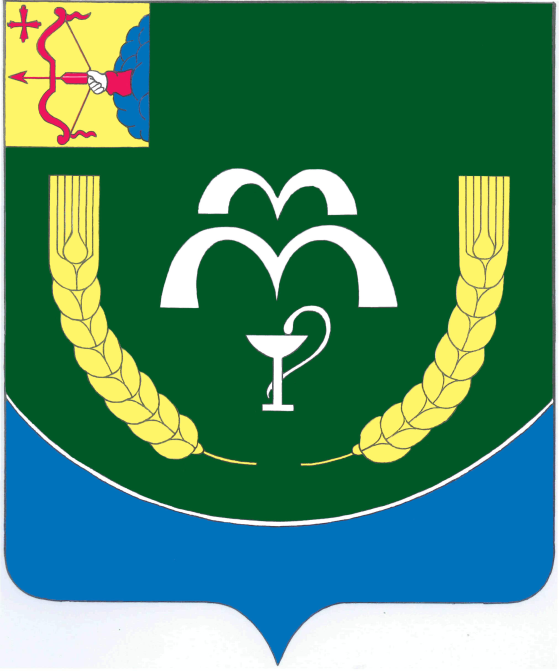 № 136пгт КуменыСодержание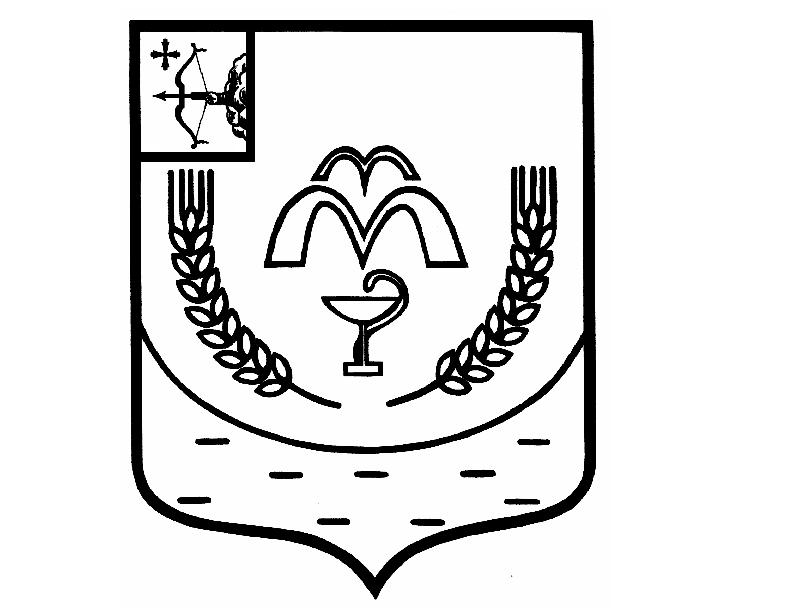 КУМЕНСКАЯ РАЙОННАЯ ДУМАШЕСТОГО СОЗЫВАРЕШЕНИЕот 27.09.2022 № 12/70  пгт КумёныО внесении изменений в решение Куменской районной Думыот 28.04.2015 № 33/300В соответствии с частью 3 статьи 2 Закона Кировской области от 08.07.2008 № 257-ЗО «О гарантиях осуществления полномочий депутата, члена выборного органа местного самоуправления, выборного должностного лица местного самоуправления в Кировской области», статьей 22 Закона Кировской области от 08.10.2007 № 171-ЗО «О муниципальной службе в Кировской области» и постановлением Правительства Кировской области от 12.04.2011 № 98/120 «О расходах на оплату труда депутатов, выборных должностных лиц местного самоуправления, осуществляющих свои полномочия на постоянной основе, муниципальных служащих, учитываемых при установлении нормативов формирования расходов на содержание органов местного самоуправления муниципальных образований Кировской области» Куменская районная Дума РЕШИЛА:1. Внести изменения в решение Куменской районной Думы от 28.04.2015 № 33/300 «О порядке оплаты труда депутатов, выборных должностных лиц местного самоуправления и муниципальных служащих муниципального образования Куменский муниципальный район»:1.1. В пункте 3 решения:1.1.1. В подпункте 3.1.1 слова «48 должностных окладов» заменить словами «54 должностных оклада».1.1.2. В подпункте 3.2.4 слова «24 должностных окладов» заменить словами «30 должностных окладов».1.2. Приложение №1 изложить в новой редакции согласно приложению №1.1.3. В приложении № 2:1.3.1. Пункт 2 Порядка выплаты ежемесячного денежного поощрения депутатам, выборным должностным лицам органов местного самоуправления Куменского муниципального района изложить в следующей редакции:«2. Ежемесячное денежное поощрение устанавливается решением Куменской районной Думы в следующих размерах должностному окладу:1.3.2. В пункте 3 Порядка слова «48 должностных окладов» заменить словами «54 должностных оклада».1.4. Приложение № 6 изложить в новой редакции согласно приложению №2.1.5. В приложении №9:1.5.1. Пункт 3 Порядка установления и выплаты ежемесячного денежного поощрения муниципальных служащих органов местного самоуправления Куменского муниципального района изложить в следующей редакции:«3. При формировании фонда оплаты труда муниципальных служащих предусматриваются денежные средства в размере 30 должностных окладов.»1.5.2. Пункт 4 Порядка изложить в следующей редакции:«4. Ежемесячное денежное поощрение муниципальных служащих осуществляется в следующих размерах:1.6. В приложении № 10 пункт 7 Порядка установления и выплаты ежемесячной надбавки за классный чин муниципальным служащим органов местного самоуправления Куменского муниципального района изложить в следующей редакции:	«7. Ежемесячные надбавки за классный чин муниципальным служащим устанавливаются в следующих размерах:2. Настоящее решение вступает в силу в соответствии с действующим законодательством и распространяется на правоотношения, возникшие с 01.09.2022 года. Председатель Куменской районной Думы    А.А. МашковцеваГлава Куменского района      И.Н. ШемпелевПриложение № 1к решению Куменской районной Думы от 27.09.2022 № 12/70  РАЗМЕРЫдолжностных окладов депутатов и выборных должностных лицместного самоуправления муниципального образованияКуменский муниципальный районПриложение № 2к решению Куменской районной Думы от 27.09.2022 № 12/70 РАЗМЕРЫдолжностных окладов муниципальных служащих органов местного самоуправления Куменского муниципального районаКУМЕНСКАЯ РАЙОННАЯ ДУМАШЕСТОГО СОЗЫВАРЕШЕНИЕот 27.09.2022 № 12/71 пгт КумёныОб утверждении Перечня муниципального имущества муниципального образования Куменский муниципальный район Кировской области, необходимого для решения вопросов местного значения и подлежащего безвозмездной передаче в муниципальную собственность Куменского городского поселенияНа основании Федерального закона от 06.10.2003 № 131-ФЗ «Об общих принципах организации местного самоуправления в Российской Федерации», в соответствии со статьей 23 Устава муниципального образования Куменский муниципальный район Кировской области, Кумёнская районная Дума РЕШИЛА:1.Утвердить Перечень муниципального  имущества муниципального образования Куменский муниципальный район Кировской области, необходимого для решения вопросов местного значения и подлежащего безвозмездной передаче в муниципальную собственность муниципального образования Куменское городское поселение  Куменского района Кировской области согласно приложению.2. Администрации Куменского района (Шемпелев И.Н.):2.1. Согласовать прилагаемый Перечень муниципального  имущества муниципального образования Куменский муниципальный район Кировской области, необходимого для решения вопросов местного значения и подлежащего безвозмездной передаче в муниципальную собственность Куменского городского поселения, с представительным органом Куменского городского поселения.2.2. Оформить акты приема-передачи муниципального имущества, указанного в пункте 1 настоящего решения.2.3. Исключить имущество из реестра муниципального имущества муниципального образования Куменский муниципальный район Кировской области со дня подписания актов приема-передачи муниципального имущества.3. Настоящее решение вступает в силу в соответствии с действующим законодательством.Председатель Куменской районной Думы    А.А. МашковцеваГлава  Куменского  района      И.Н. Шемпелев                                                                Приложениек решению Кумёнской районной Думыот 27.09.2022 № 12/71Переченьмуниципального имущества муниципального образования Куменский муниципальный район Кировской области, необходимого для решения вопросов местного значения и подлежащего безвозмездной передаче в муниципальную собственность Куменского городского поселения Куменского района Кировской областиКУМЕНСКАЯ РАЙОННАЯ ДУМАШЕСТОГО СОЗЫВАРЕШЕНИЕот 27.09.2022 № 12/72     пгт КумёныОб утверждении программы, направленной на развитие общественной инфраструктуры Куменского района на 2023 год	В соответствии со статьей 23 Устава Куменского района  районная Дума  РЕШИЛА:	1. Утвердить Программу, направленную на развитие общественной инфраструктуры Куменского района на 2023 год. Прилагается.	2. Контроль за выполнением решения возложить на постоянную депутатскую комиссию по экономической и инвестиционной политике. 	3.   Настоящее решение вступает в силу в соответствии с действующим законодательством.Председатель Куменской районной Думы      А.А. МашковцеваГлава Куменского района       И.Н. ШемпелевПаспорт программыПрограмма, направленная на развитие общественной инфраструктурыКуменский муниципальный район  Кировской области________________________________________________________(название муниципального образования)________________           на 2023 год_______________________________________________________________________________________________________________________________________1. Общие сведения1.1. Наименование  района: Куменский муниципальный район Кировской области 	Куменский район входит в первый геоморфологический район Кировской области, средний подрайон Вятского Увала, который проходит по центру области с севера на юг почти параллельно Уральскому хребту.	Куменский район находится в центральной зоне Кировской области  находится на юго-востоке от города Кирова. Расстояние от областного центра до пгт Кумены . Это играет важную роль в развитии экономики района. Граничит на севере с Кирово-Чепецким районом, на западе – с Оричевским, Верхошижемским  районами, на юге – с Сунским, на востоке – с Богородским и Зуевскими районами, Связь с областным центром осуществляется по автомобильной дороге Киров – Малмыж – Вятские Поляны.	 Административно-территориальное устройство                                                                                     1.3. Территория района:  .1.4. Основные природные ресурсы	Природно-ресурсный потенциал Куменского района включает следующие группы ресурсов: земельные, минеральные, водные, лесные.	Земельный фонд района в пределах муниципального образования на 01.01.2022 года .	Поверхность района представляет собой холмисто-волнистую равнину, расчлененную оврагами и балками на более или менее широкие водоразделы со склонами различной экспозиции и крутизны. Рельеф, геологическое строение и климат обусловливают тип почвообразований. Почвы в основном дерново-подзолистые и светло-серые лесные, по механическому составу – средне- и тяжелосуглинистые разновидности.	Куменский район славится своими минеральными и грунтовыми источниками, а также грязевыми озерами, в том числе сапропелевыми, расположенными в пгт Нижнеивкино. Все это явилось основанием для строительства санаторно-курортного комплекса, в состав которого входят ЗАО "Санаторий "Нижне-Ивкино" и  ОАО санаторий "Лесная Новь".	В долине реки Ивкины, самого большого притока реки Быстрицы, находятся минеральные источники, а также лечебные грязи. Минеральные источники по своему составу и качеству сходны с широко известными источниками в городах Ессентуки и Кисловодск. В настоящее время для лечения используют 7 источников и торфяную грязь.	На территории района встречаются полезные ископаемые органического, осадочного и химического происхождения, которые используются как строительный материал: известковый туф, гравий, глина и песок. Имеются залежи торфа низинного происхождения.  	Запасы древесины невелики и хозяйственная деятельность района ориентирована на рациональное использование ресурсов.	Водные ресурсы района включают в себя поверхностные и подземные воды.	По территории района протекают 18 рек протяженностью . В районе  насчитывается 55 прудов, суммарная площадь водного зеркала –  (в том числе  – Тюлькинское водохранилище). Болот в районе насчитывается также порядка 55. Объем оборотной воды – 19,3 тыс. куб. м в год. Всего площадь, занятая водой составляет . Из открытых водоемов на территории района наиболее значительной является река Быстрица с притоком Большая Кумена.  Подземные воды обнаружены в районе рек Быстрица, Большая Кумена и Кырмыжка.  Эти воды поддерживают гидрологический баланс, геологические запасы Нижнеивкинского месторождения минеральных вод. 2. Демографические данные2.1. Численность населенияЧисленность постоянного населения Куменского района на 01.01.2022 года  составляет 14817 человек, в том числе  городское – 6,245 тыс. человек, сельское – 8,572 тыс.человекПлотность населения: 8 чел./км22.2. Число личных подсобных хозяйств населения:  4402 единиц2.3. Национальный составНациональный состав населения района(по данным 2002 года)                                                                                                                                                                                           Поселений (населенных пунктов) компактного проживания какой-либо национальности нет.2.4. Коэффициент естественного прироста населения на 1000 человек населения -13,02.5. Смертность населения -  320 человека2.6. Рождаемость –125 человек2.7. Возрастной состав населения: дети  (0 – 17 лет)	                               3,127 тыс. чел.  __21__%от 18 до 30					1,472 тыс. чел.  __10__%от 31 до 60					5,660 тыс.чел. __38,2__%Свыше 60 лет			          4,558 тыс.чел.  __30,8__%3. Органы исполнительной и представительной власти и подчиненные им учреждения3.1. Администрация муниципального образования:Глава района: Шемпелев Иван НиколаевичЧисло сотрудников:  423.2. Дума муниципального образования:  Председатель: Машковцева Алена АндреевнаЧисло депутатов Думы:   163.3. Учреждения, подчиненные муниципальному образованию  Администрация района,        42  сотрудника Куменская районная Дума,    2  сотрудникаШколы,                                 168 сотрудниковДошкольные учреждения,  192  сотрудникаДДТ,                                        6  сотрудниковСпортивная школа,                22   сотрудникаДетские школы искусств,      23  сотрудника Библиотека,                             14  сотрудниковМузей,                                        2  сотрудникаУправление образования,      23  сотрудникаФинансовое управление,         11     сотрудниковСлужба хозяйственного обеспечения  18 сотрудников4. Эксплуатируемые объекты инфраструктуры, находящиеся в собственности муниципального образования, и их состояние5. Наличие планов/программ социально-экономического развития района6. Основные направления  экономического развития района7. Развитие малого и среднего предпринимательства8. Стратегическая цель и основные задачи программыОбщей стратегической целью настоящей программы является: Повышение качества жизни населения путем повышение протяженности дорог общего пользования местного значения, отвечающих нормативным требованиям и роста эффективности использования природных ресурсов Куменского районаДля достижения этой цели предполагается решить следующие задачи: 1. Повышение  качества  жизни населения 2. Укрепление института семьи и детства, создание условий для устойчивого демографического развития           3. Повышение активности населения и стимулирование общественно значимой деятельности.           4. Привлечение в район дополнительных источников финансирования,  путем участия в федеральных и областных программах, формирование положительного имиджа инвестиционной среды района. 5. Стимулирование развития малого бизнеса, как источника дополнительных налоговых поступлений и источника формирования новых рабочих мест. 6. Эффективное использование муниципального имущества и земельных ресурсов.7. Развитие дачного строительства  и туристической привлекательности района8. Развитие дорожно-транспортной инфраструктуры района, отвечающей нормативным требованиям.9.  Внедрение методов и процедур управления, ориентированного на результат.10. Развитие местного самоуправления.9. Внутренние возможности муниципального образования, влияющие на достижение поставленной цели; наличие необходимых ресурсов:географическое положение: сильная сторона расположение района в центральной зоне области,  в  от областного центрабогатые природные ресурсыдоступность, привлекательность  для туристов слабая сторона:  идет отток рабочей силы из-за близости областного центра, высокая мобильность населения.человеческие ресурсы: сильная сторона: в районе функционирует учебное заведение КОГОАУ  СПО «Куменский государственный аграрно-технологический техникум», слабые стороны: недостаток квалифицированных управленческих кадров, демографический спад, отток молодежи из района.финансовые ресурсы: сильная сторона: привлечение в район федеральных,  областных средств  и внебюджетных источников путем участия в федеральных и областных программах, слабая сторона: район является дотационнымрост теневой экономики и неформальной занятоститехническая сфера: сильные стороны: высокая степень благоустроенности жилья, сильные сельхозпредприятия, постоянно обновляющие свою техническую базу, развита переработка сельскохозяйственной продукции, ОАО «Вожгальский МСЗ», ООО «Русич», ООО «Фабрика по розливу вод «Минеральные воды Вятки» производят высококачественные продукты питания, наличие дорожной сети с твердым покрытием до всех центров поселений, кроме п. Нижнеивкино, организовано автобусное сообщение с каждым поселением, развитая торговая сеть.слабые стороны:диспаритет цен а сельском хозяйствеотсутствие сильных градообразующих предприятий в каждом поселениисоциальная сфера:сильные стороны:развития сеть учреждений образования, здравоохранения, культуры, социальной защитыналичие программ, направленных на улучшение социальной поддержки лиц, попавших в трудную жизненную ситуациюслабые стороны:низкая материально-техническая база учреждений культурыотсутствие  квалифицированных кадров бюджетных учреждений на селе административно-организационная сфера : сильные стороны:реализация активной политики муниципальной власти по привлечению инвестиций в экономику района (основной акцент – создание и развитие объектов, привлекательных для инвестиций, сформировать и обеспечить маркетинг позитивного имиджа инвестиционной среды района) и созданию особых рекреационных зон местного значения, в районе работают администрации в 9 городских и сельских поселениях,слабые стороны:   администрации поселений недостаточно оснащены оргтехникой и квалифицированными кадрами,  имеются технические проблемы с доступностью Интернетасредний уровень доверия власти, сильны  иждивенческие настроениядругие сферы:сильные стороны:положено серьезное начало ремонта автомобильных дорог общего пользования местного значения в границах и вне границ населенных пунктов слабые стороны: высокая стоимость дорожных ремонтно–строительных работ, высокая степень изношенности и большая протяженность автомобильных дорог10. Внешние факторы, которые могут повлиять на решение поставленных задачВнешние факторы, которые могут содействовать решению поставленных задач: - государственная политика, направленная на улучшение демографического положения в России - поддержка на областном уровне местных инициатив и начинаний;- выгодное географическое положение объектов реализуемой инвестиционной программы;- богатые природные ресурсы, большое количество водных объектов; способствующих созданию особых рекреационных зон местного значения и активному отдыху- наличие возможности строительства индивидуальных жилых и дачных домов в экологически чистых населенных пунктах; способствующих здоровому образу жизни- перспектива газификации;- изменение налоговой политики в сторону увеличения налогооблагаемой базы за эффективное использование земельных ресурсов и поступлений средств в районные бюджеты;- реализация административной реформы, направленной на повышение эффективности органов местного самоуправленияНеблагоприятные внешние условия, возможные риски, проблемы и препятствия: - недостаток средств районного бюджета;- нестабильность законодательства;- низкая предпринимательская активность населения;- усиление иждивенческих настроений-изменение приоритетов развития субъекта Федерации и его позиций в отношении района._________Приложение 1.1
Инициативная группа по проекту, ремонт автомобильной дороги  Городчики - Шуравинцы                    Район:  Куменский       Глава муниципального образования  ___________________ И.Н. ШемпелевПриложение 1.2
Инициативная группа по проекту по ремонту автомобильной дороги Киров-Малмыж-Вятские Поляны-Большой Перелаз  		Район:  Куменский       Глава муниципального образования  ___________________        И.Н. ШемпелевПриложение 1.3
Инициативная группа по проекту по ремонту автомобильной дороги Вожгалы-Ардашиха  		Район:  КуменскийГлава муниципального образования  ___________________ И.Н. ШемпелевПриложение 1.4
Инициативная группа по проекту по ремонту водонапорной башни, водовода с. Вожгалы	Район:  КуменскийГлава муниципального образования  ___________________ И.Н. ШемпелевПриложение 1.5
Инициативная группа по проекту по ремонту водонапорной башни пос. Вичевщина	Район:  КуменскийГлава муниципального образования  ___________________ И.Н. ШемпелевПриложение 2Инвестиционный планПоселение:   ___________________________		Район:   __ Куменский муниципальный район ________________Сроки выполнения:   	Начало: « 01» июня 2023 года ;                	Окончание: « 01» октября 2023 годаГлава муниципального образования  ___________________ И.Н. ШемпелевКУМЕНСКАЯ РАЙОННАЯ ДУМАШЕСТОГО СОЗЫВАРЕШЕНИЕот 27.09.2022 № 12/73 пгт КумёныО награждении Благодарственным письмом  Куменской районной ДумыВ соответствии с пунктом 3 статьи 23 Устава муниципального образования Куменский муниципальный район Кировской области, Положением о Благодарственном письме Кумёнской районной Думы, утверждённым решением Куменской районной Думы от 21.07.2015 
№ 34/311, и на основании протокола комиссии по мандатам, регламенту, вопросам местного самоуправления, законности и правопорядка от 23.09.2022 № 70, Куменская районная Дума РЕШИЛА:Наградить Благодарственным письмом Кумёнской районной Думы:	1.1. Ардашеву Екатерину Анатольевну, мастера производственного обучения Кировского областного государственного профессионального образовательного автономного учреждения "Куменский аграрно-технологический  техникум", за подготовку квалифицированных кадров и воспитание подрастающего поколения.	1.2. Вопилова Сергея Ивановича, юрисконсульта Кировского областного государственного профессионального образовательного автономного учреждения "Куменский аграрно-технологический  техникум", за добросовестный труд и в связи с Днем системы профессионально-технического образования России.	1.3. Гончарову Ольгу Николаевну, педагога-организатора Кировского областного государственного профессионального образовательного автономного учреждения "Куменский аграрно-технологический  техникум", за значительные достижения в воспитании высоких нравственных качеств личности и развитии творческих способностей подрастающего поколения.	1.4. Жаренову Галину Петровну, преподавателя Кировского областного государственного профессионального образовательного автономного учреждения "Куменский аграрно-технологический  техникум", за значительный вклад в правовое воспитание подрастающего поколения.	2. Аппарату Кумёнской районной Думы опубликовать решение в Информационном бюллетене Кумёнской районной Думы, на официальном сайте Куменского муниципального района и направить информацию в районную газету «Кумёнские вести».3. Настоящее решение вступает в силу в соответствии с действующим законодательством.ПредседательКуменской районной Думы    А.А. МашковцеваГлава Кумёнского района       И.Н. ШемпелевУчредитель: Куменская районная ДумаОтветственные за выпуск: постоянная депутатская комиссия по мандатам, регламенту, вопросам местного самоуправления, законности и правопорядку, аппарат Куменской районной ДумыДата выпуска: 27 сентября 2022 годаТираж: 14 экземпляров27.09.202212/70О внесении изменений в решение Куменской районной Думыот 28.04.2015 № 33/300;27.09.202212/71Об утверждении Перечня муниципального имущества муниципального образования Куменский муниципальный район Кировской области, необходимого для решения вопросов местного значения и подлежащего безвозмездной передаче в муниципальную собственность Куменского городского поселения;27.09.202212/72Об утверждении программы, направленной на развитие общественной инфраструктуры Куменского района на 2023 год;27.09.202212/73О награждении Благодарственным письмом  Куменской районной Думы.Глава муниципального образования- 430 %Председатель представительного органа- 430 %Заместитель председателя представительного органа- 430 %Председатель Контрольно-счетной комиссии   - 430 % »Наименование должностейРазмер ежемесячного денежного поощре-ния, в % к должностному окладуВысшие должностиГлава администрации района265Первый заместитель главы администрации района, по вопросам жизнеобеспечения255Заместитель главы администрации района, начальник управления255Заместитель главы администрации района255Управляющий делами администрации района255Главные должностиНачальник управления администрации района255Заместитель начальника управления администрации района255Заведующий отделом255Заместитель заведующего отделом 255Ведущие должностиНачальник отдела в составе управления255Заместитель начальника отдела в составе управления255Заведующий сектором255Консультант255Старшие должностиГлавный специалист245Ведущий специалист245Специалист 1 категории245Младшие должностиСпециалист 2 категории245Специалист   235 »	Наименование классного чинаОклад за классный чин (рублей в месяц)Действительный муниципальный советник 1 класса2974Действительный муниципальный советник 2 класса2837Действительный муниципальный советник 3 класса2682Главный муниципальный советник 1 класса2525Главный муниципальный советник 2 класса2388Главный муниципальный советник 3 класса2230Советник муниципальной службы 1 класса2076Советник муниципальной службы 2 класса1939Советник муниципальной службы 3 класса1745Референт муниципальной службы 1 класса1626Референт муниципальной службы 2 класса1460Референт муниципальной службы 3 класса1335Секретарь муниципальной службы 1 класса1173Секретарь муниципальной службы 2 класса1043Секретарь муниципальной службы 3 класса  875 »Наименование должностейразмеры должностных окладов, руб.12Глава муниципального образования13023Председатель представительного органа13023Заместитель председателя представительного органа8496Председатель Контрольно-счетной комиссии8021Наименование должностейразмеры должностных окладов, рублейГлава администрации района8981Первый заместитель главы администрации района8799Заместитель главы администрации района8021Управляющий делами администрации района7057Начальник управления, заведующий отделом 6448Заместитель начальника управления, заместитель заведующего отделом5867Начальник отдела в составе управления, заведующий сектором5504Консультант, помощник4943Главный специалист4881Ведущий специалист4705Специалист 1 категории4070Специалист 2 категории3398Специалист3048№ п/пВид имуществаНаименование объектаМестонахождение объекта (адрес)Технические характеристики объектаБалансовая (кадастровая) стоимостьобъекта (рублей)Основание нахождения объекта у юридического лица (вид документа, дата, номер)12345671Жилищный фонд1.1Квартирапгт Кумены, ул. Западная, д. 25, кв. 3Общая площадь 22,3 кв.м,кадастровый номер 43:14:020228:144226712,45запись в ЕГРН от 17.08.2022 № 43:14:020228:144- 43/044/2022-1Наименование программыПрограмма, направленная на развитие общественной инфраструктуры  Куменского района на 2023 годОснование     для        разработки программыУстав Куменского районаРешение Куменской районной Думы шестого созыва  от 26.04.2022 № 8/56 "Об участии в проекте поддержки местных инициатив в 2023 году"Решение Куменской районной Думы шестого созыва от 28.06.2022 № 9/61  "О назначении опроса граждан"Решение Куменской районной Думы шестого созыва от 26.07.2022 № 10/68 "Об утверждении результатов опроса граждан"Заказчик ПрограммыАдминистрация Куменского района Кировской областиЗаказчик – координатор ПрограммыКоллегия при главе администрации Куменского районаРазработчики ПрограммыОтдел экономики и прогнозированияОрганизационный отдел администрации районаЦель ПрограммыПовышение качества жизни населения путем развития  экономического потенциала и роста эффективности использования природных ресурсов Куменского района.Основные задачи Программы1. Повышение  качества  жизни населения 2. Укрепление института семьи и детства, создание условий для устойчивого демографического развития           3. Повышение активности населения и стимулирование общественно значимой деятельности.           4. Привлечение в район дополнительных источников финансирования,  путем участия в федеральных и областных программах, формирование положительного имиджа инвестиционной среды района. 5. Стимулирование развития малого бизнеса, как источника дополнительных налоговых поступлений и источника формирования новых рабочих мест. 6. Эффективное использование муниципального имущества и земельных ресурсов.7. Развитие дачного строительства  и туристической привлекательности района8. Развитие дорожно-транспортной инфраструктуры района, отвечающей нормативным требованиям.9.  Внедрение методов и процедур управления, ориентированного на результат.10. Развитие местного самоуправления.Сроки и этапы реализации программы2023  годОсновные исполнители ПрограммыИнициативные группыОрганизационный отдел администрации районаОтдел экономики и прогнозирования администрации районаКонтроль за реализацией ПрограммыКуменская районная ДумаУтвержденоКуменской районной Думойшестого созыварешение № 12/72 от 27.09.2022Председатель Думы        А.А. МашковцеваМуниципальное образование  Куменский муниципальный районМуниципальное образование  Куменский муниципальный районМуниципальное образование  Куменский муниципальный районМуниципальное образование  Куменский муниципальный районМуниципальное образование  Куменский муниципальный районНаименование поселенияАдминистративный центрПлощадь(кв. км)Количество населенных пунктовКоличество населенных пунктовНаименование поселенияАдминистративный центрПлощадь(кв. км)Всегов т.ч. с проживающим населениемКуменское городское поселениепгт Кумены98,3554Нижнеивкинское городское поселениепгт Нижнеивкино162,67109Березниковское сельское поселениес. Березник182,0786Большеперелазское сельское поселениед. Большой Перелаз140,451712Верхобыстрицкое сельское  поселениес. Верхобыстрица268,2797Вичевское сельское поселениеп. Вичевщина267,82111Вожгальское сельское поселениес. Вожгалы314,8129Куменское сельское поселениед. Березник323,732014Речное сельское поселениеп. Речной153,311713Итого1911,4511985НациональностьЧисленность лиц данной национальности, человек % от общей численностирусские1862296,5мари1670,9удмурты960,5украинцы680,35армяне620,32чуваши510,26татары490,25азербайджанцы220,11коми-пермяки220,11немцы210,1узбеки180,1белорусы 150,08молдаване90,05мордва80,04грузины70,04казахи70,04башкиры60,03таджики50,02цыгане50,02литовцы30,01буряты20,01абхазы 10,01болгары10,01иранцы10,01поляки10,01эстонцы10,01юкагирка10,01НазваниеЕдиница измеренияКоли-чествоФизическое состояниеАдминистративные зданияЕд.2Год ввода 1869-1974Здание типовое, в кирпичном исполнении, благоустроенныеШколыЕд.9Год ввода 1913-1989Здание типовое, в кирпичном исполнении, благоустроенныеИнтернатЕд.1Год ввода 1989Здание типовое, в кирпичном исполнении, благоустроенныеДетские садыЕд.8Год ввода 1964-1990Здание типовое, в кирпичном исполнении, благоустроенныеСкладыЕд.1Год ввода 1969Здание одноэтажное, в деревянном исполнении.Спортивные площадкиЕд.2Год ввода 1992, 2012СпортзалЕд.1Год ввода 1970Здание типовое, в кирпичном исполнении, благоустроенноеЛыжная базаЕд.21969 Здание деревянное, одноэтажное с печным отоплением, 1976 здание кирпичное одноэтажноеБиблиотекаЕд.1Год ввода 2001Здание типовое, в кирпичном исполнении, благоустроенноеГаражи, мастерскиеЕд.5Год ввода 1960-1985Здания одноэтажные, в кирпичном исполнении.Спортивный комплексЕд.1Год ввода 2012Здание типовое, двухэтажное, в кирпичном исполнении, благоустроенноеНаименование документакогда и кем принятОсновные цели и задачиПрограмма, направленная на развитие общественной инфраструктуры  Куменского района на 2023 год Решением Куменской районной Думы от ____.09.2022 №  Общей стратегической целью настоящей программы является: Повышение качества жизни населения путем развития  экономического потенциала и роста эффективности использования природных ресурсов Куменского района.Для достижения этой цели предполагается решить следующие задачи: 1. Повышение  качества  жизни населения 2. Укрепление института семьи и детства, создание условий для устойчивого демографического развития           3. Повышение активности населения и стимулирование общественно значимой деятельности.           4. Привлечение в район дополнительных источников финансирования,  путем участия в федеральных и областных программах, формирование положительного имиджа инвестиционной среды района. 5. Стимулирование развития малого бизнеса, как источника дополнительных налоговых поступлений и источника формирования новых рабочих мест. 6. Эффективное использование муниципального имущества и земельных ресурсов.7. Развитие дачного строительства  и туристической привлекательности района8. Развитие дорожно-транспортной инфраструктуры района, отвечающей нормативным требованиям.9.  Внедрение методов и процедур управления, ориентированного на результат.10. Развитие местного самоуправления.Муниципальная программа «Развитие транспортной  системы Куменского района»Постановлением администрации Куменского района от 25.08.2022 № 429Повышение протяженности дорог общего пользования местного значения, отвечающих нормативным требованиям, повышение доступности транспортных услуг для жителей населенных пунктов Куменского районаМуниципальная программа «Поддержка деятельности социально- ориентированных некоммерческих организаций и развитие активности населения в Куменском районе» Постановлением администрации Куменского района от 01.09.2022 № 444- повышение  активности  жителей Куменского района;- поддержка деятельности социально-ориентированных общественных организаций;- социализация инвалидов (детей – инвалидов), вовлечение их в общественные организации и поддержка их деятельности.                                      Муниципальная программа «Модернизация и реформирование жилищно-коммунального хозяйства Куменского района»Постановлением администрации Куменского района от 30.08.2022 № 438улучшение качества предоставления жилищно-коммунальных услуг; повышение эффективности, устойчивости отрасли ЖКХ.Виды экономической деятельности2021 год, тыс. руб.%Сельское хозяйство, охота и лесное хозяйство341708954Обрабатывающие производства93060414Обеспечение электрической энергией, газом, паром, кондиционирование воздуха1475032Оптовая, розничная торговля94053015Транспортировка и хранение972851,6Образование168660,4Здравоохранение и предоставление социальных услуг80644712,7Прочие124550,3ИТОГО6368779100ВсегоЧисленностьработающих, человекКоличество малых предприятий, всего62544В том числе:В том числе:В том числе:В сфере торговли17161В сфере производства:В том числе:9212Продовольственных товаров6170Непродовольственных товаров342Прочие виды деятельности36171Ф.И.О.Сфера ответственностив инициативной группеКого / что представляет(муниципалитет, Дума МО,население, общ. организацию, и т.д.)1Корепанов Петр Сергеевичпредседатель население2Нежданова Зинаида Александровнаказначейнаселение3Глухова Ольга ВладимировначленнаселениеФ.И.О.Сфера ответственностив инициативной группеКого / что представляет(муниципалитет, Дума МО,население, общ. организацию, и т.д.)1Першин Евгений Геннадьевичпредседатель население2Братухина Светлана Александровна казначейнаселение3Караулов Сергей Леонидовиччленнаселение4Лагунова Наталья ЕвгеньевначленнаселениеФ.И.О.Сфера ответственностив инициативной группеКого / что представляет(муниципалитет, Дума МО,население, общ. организацию, и т.д.)1Пушкарев Александр Ивановичпредседатель население2Южанин Виктор Андреевичказначейнаселение3КОРОБЕЙНИКОВА Татьяна Ивановначленнаселение4ЧАУЗОВ Николай ИвановиччленнаселениеФ.И.О.Сфера ответственностив инициативной группеКого / что представляет(муниципалитет, Дума МО,население, общ. организацию, и т.д.)1Стародумов Сергей Ивановичпредседатель население2ТрегубовА Ирина Борисовнаказначейнаселение3Чаузов Николай Ивановиччленнаселение4Буторин Сергей ВалерьевиччленнаселениеФ.И.О.Сфера ответственностив инициативной группеКого / что представляет(муниципалитет, Дума МО,население, общ. организацию, и т.д.)1ПлетеневА Людмила Игоревна председатель население2Бельтюгов Александр Сергеевичказначейнаселение3Коршунов Андрей Александровиччленнаселение4Цепелев Сергей НиколаевиччленнаселениеНазвание микропроектаМесто выполнения проекта (населенный пункт)Дата началаДата окончанияНаличие технической документацииСтоимость проектаСтоимость проектаСтоимость проектаСтоимость проектаСтоимость проектаНазвание микропроектаМесто выполнения проекта (населенный пункт)Дата началаДата окончанияНаличие технической документацииВклад ППМИВклад МОДругие местные вклады(население)Другие источники(спонсоры)Общая стоимостьРемонт автомобильной дороги Городчики - ШуравинцыГородчики-Шуравинцы01.06.202301.10.2023локальная смета250 000223 077100 000200 000773 077Ремонт автомобильной дороги Киров-Малмыж-Вятские Поляны-Большой Перелаздер. Большой Перелаз01.06.202301.10.2023локальная смета1 000 000628 859130 000500 0002 258 859Ремонт автомобильной дороги Вожгалы-Ардашихас. Вожгалы01.06.202301.10.2023локальная смета1 450 000453 916150 000500 0002 553 916Ремонт водонапорной башни, водовода с. Вожгалыс. Вожгалы01.06.202301.10.2023локальная смета900 000407 080150 000300 0001 757 080Ремонт водонапорной башни пос. Вичевщина	пос. Вичевщина01.06.202301.10.2023локальная смета900 000404 400150 000300 0001 754 400ВСЕГОВСЕГО4 500 0002 117 332680 0001 800 0009 097 332